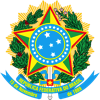 MINISTÉRIO DA EDUCAÇÃOSECRETARIA DE EDUCAÇÃO PROFISSIONAL E TECNOLÓGICA INSTITUTO FEDERAL DE EDUCAÇÃO, CIÊNCIA E TECNOLOGIA DE MATO GROSSOPROGRAMA DE PÓS GRADUAÇÃO EM QUÍMICA TECNOLÓGICA E AMBIENTAL, CAMPUS CUIABÁ BELA VISTAANEXO ICRITÉRIOS PARA ANÁLISE DO CURRÍCULO LATTES DEVIDAMENTE COMPROVADO(últimos 5 anos)1Comprovação com cópia da CTPS (fotocópia onde consta folha de rosto, dados pessoais, último contrato de trabalho e página seguinte em branco, últimas anotações gerais e página seguinte em branco); ou contrato(s) de trabalho com firma reconhecida; ou, quando for o caso, comprovante de tempo de serviço público e cargo emitido pelo órgão de origem.2 Comprovação com cópia de diploma, certificados, declarações, primeira página das publicações em forma de artigo, resumos simples, resumos expandidos e trabalhos completos.Orde mDescrição da atividadePontuaç ão MínimaPontuaç ão máximaEXPERIÊNCIA PROFISSIONAL1EXPERIÊNCIA PROFISSIONAL1EXPERIÊNCIA PROFISSIONAL1EXPERIÊNCIA PROFISSIONAL11Experiência profissional na área de concentração do PPGQTA (ponto por ano)0,22,02Experiência profissional em áreas diferentes à área de concentração do PPGQTA (ponto por ano)0,11,0EXPERIÊNCIA ACADÊMICA2EXPERIÊNCIA ACADÊMICA2EXPERIÊNCIA ACADÊMICA2EXPERIÊNCIA ACADÊMICA21.Iniciação Científica (pontos por ano)0,30,62.Monitoria (pontos a cada 6 meses)0,10,23.Experiência docente na área do PPGQTA (pontospor ano)0,20,44.Especialização (pontos por curso)0,40,85.Aperfeiçoamento na área do PPGQTA: mínimo de 200 horas (pontos por curso)0,10,26.Artigo	Científico:	publicação	em	revistasindexadas (pontos por artigo)0,51,58.Cursos de curta duração (0,1 ponto a cada 40 horas)0,10,59.Certificados: publicação de resumos em evento internacional (pontos por certificado)0,30,610.Certificados: publicação de resumos em eventonacional (pontos por certificado)0,21,011.Certificados: publicação de resumos em evento regional (pontos por certificado)0,10,512.Certificados: apresentação oral de trabalho emevento científico (pontos por certificado)0,10,513.Premiação de trabalho em evento científico (pontos por premiação)0,10,2Total10,0